lMADONAS NOVADA PAŠVALDĪBA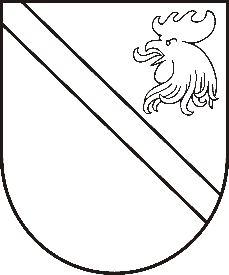 Reģ. Nr. 90000054572Saieta laukums 1, Madona, Madonas novads, LV-4801 t. 64860090, e-pasts: pasts@madona.lv ___________________________________________________________________________MADONAS NOVADA PAŠVALDĪBAS DOMESLĒMUMSMadonā2020.gada 22.septembrī							           Nr.358									     (protokols Nr.19, 11.p.)Par zemes ierīcības projekta apstiprināšanu un nekustamā īpašuma lietošanas mērķa noteikšanu plānotajām zemes vienībām nekustamajā īpašumā “Kurmi”, Liezēres pagastā, Madonas novadāMadonas novada pašvaldībā saņemts SIA “Energoplāns” iesniegums (reģistrēts Madonas novada pašvaldībā 02.09.2020 ar Nr. MNP/2.1.3.1/20/2775 ar lūgumu apstiprināt zemes ierīkotājas Diānas Glizdenieces ( zemes ierīkotāja sertifikāts ser. Nr.AA0158 derīgs līdz 12.09.2021) izstrādāto zemes ierīcības projektu nekustamā īpašuma “Kurmi” zemes vienības ar kadastra apzīmējumu 7068 009 0079 ar kopējo platību 22.1 ha, kas atrodas Liezēres pagastā, Madonas novadā, sadalei, izpildot Madonas novada pašvaldības izsniegtos nosacījumus.Pamatojoties uz Zemes ierīcības likumu, MK 02.08.2016.g. noteikumiem Nr.505 “Zemes ierīcības projekta izstrādes noteikumi” 26. un 28.punktu, “Nekustāmā īpašuma valsts kadastra likuma” 9.panta pirmās daļas 1.punktu, 20.06.2006. MK noteikumiem Nr.496 “Nekustamā īpašuma lietošanas mērķu klasifikācijas un nekustamā īpašuma lietošanas mērķu noteikšanas un maiņas kārtība” pirmās daļas 2 punktu, ņemot vērā 22.09.2020. Finanšu un attīstības komitejas atzinumu, atklāti balsojot: PAR – 13 (Artūrs Čačka, Andris Dombrovskis, Zigfrīds Gora, Antra Gotlaufa, Artūrs Grandāns, Valda Kļaviņa, Agris Lungevičs, Ivars Miķelsons, Andris Sakne, Rihards Saulītis, Inese Strode, Aleksandrs Šrubs, Gatis Teilis), PRET – NAV, ATTURAS –NAV, Madonas novada pašvaldības dome NOLEMJ:1. Apstiprināt SIA “Energoplāns” 2020.gada 2. septembra Madonas novada pašvaldībā iesniegto zemes ierīcības projektu, nekustamā īpašuma “Kurmi” zemes vienības ar kadastra apzīmējumu 7068 009 0079, kas atrodas Liezēres pagastā, Madonas novadā, sadalei. Zemes vienību sadalījuma robežas noteikt saskaņā ar zemes ierīcības projekta grafisko daļu (1.pielikums), kas ir šī lēmuma neatņemama sastāvdaļa.2. Plānotajai (paliekošajai) zemes vienībai ar kadastra apzīmējumu 7068 009 0120, Liezēres pagasts, Madonas novads, saglabāt nosaukumu –”Kurmi”, noteikt nekustamā īpašuma lietošanas mērķi – zeme, uz kuras galvenā saimnieciskā darbība ir mežsaimniecība, NĪLM kods 0201, 14.0 ha platībā.3. Plānotajai (projektētajai) zemes vienībai ar kadastra apzīmējumu 7068 009 0121, piešķirt nosaukumu “Kurmīši” un noteikt nekustamā īpašuma lietošanas mērķi –  zeme, uz kuras galvenā saimnieciskā darbība ir lauksaimniecība, NĪLM kods 0101, 8.1 ha platībā.Saskaņā ar Administratīvā procesa likuma 188.panta pirmo daļu, lēmumu var pārsūdzēt viena mēneša laikā no lēmuma spēkā stāšanās dienas Administratīvajā rajona tiesā.Saskaņā ar Administratīvā procesa likuma 70.panta pirmo daļu, lēmums stājas spēkā ar brīdi, kad tas paziņots adresātam.Domes priekšsēdētājs					         	         A.LungevičsVucāne 20228813